BREVET D’INITIATEUR FEDERAL SUP HORS VAGUES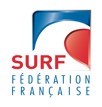 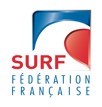 2019L’Initiateur Fédéral de Stand Up Paddle « hors vague » initie, dans un cadre bénévole, les adhérents du Club licenciés, dans des conditions de sécurité et de pratique optimales.FICHE D’INSCRIPTION BIF 2019Règlement de la Formation :-Prérogative à l’inscription : être à jour de sa licence fédérale (sportive ou compétition) 2019 et s’être acquitté(e) du montant de 250 €. Les dossiers d’inscription devront être complétés, signés et envoyés 10 jours avant le début de la formation.-Le Stage de 40 heures devra être effectué  en club affilié FFS (structure associative)-La période de stage ne peut en aucun cas se dérouler entre le 1° Juillet et le 31 Août.-Durant le stage, le stagiaire BIF reste en observation et ne pourra en aucun cas se substituer à la présence sur site du tuteur BE/BPJEPS. Il ne permet pas l’augmentation de l’effectif d’encadrement du BE/BPJEPS tuteur.La convention de stage devra être présentée pour validation par l’ETR avant le début du stage.CONVENTION DE STAGE BENEVOLE DANS LE CADRE DU BREVET D’INITIATEUR FEDERAL SURFJe soussigné(e) M/Mme :_________________________________________Président(e) de l’Association :_____________________________________,Affiliée à la Fédération Française de Surf, accepte de prendre en stage dans le cadre des activités d’encadrement de la pratique du SUP au sein du club, pour un volume global de 40 heures, conformément au cahier des charges de la formation BIF SUP hors vagues, Le stagiaire bénévole, M/Mme :_________________________________________________La responsabilité pédagogique du stagiaire sera assurée par un tuteur M/Mme :______________________________________________, Titulaire du BEES SURF/BPJEPS Surf et d’une carte professionnelle en cours de validité.M/Mme :_______________________________________________,stagiaire bénévole à la formation BIF SUP hors vagues organisée par la Ligue de Pays de la Loire de Surf s’engage :à participer activement à toutes les séquences prévues dans le cadre du stage,à respecter les consignes et règles (pédagogiques, sécurité,…) établies par le tuteur, titulaire du BEES ou du BPJEPS Surf,à respecter les règles internes à la structure club (règlement intérieur, sécurité…) et le règlement de la formation,En cas de non respect des engagements inscrits ci-dessus, notamment en matière de sécurité, la présente convention pourra être rompue par l’une des deux parties par simple courrier motivé.Ce stage s’inscrit dans la bonne pratique associative, en cas de travail dissimulé, le stagiaire le tuteur et sa structure s’exposent à des sanctions administratives (Cf code du sport) et le stagiaire ne pourra pas participer à la certfication du BIF.Le volume horaire global du stage est de 40 heures, réparties selon le planning suivant :Fait en 3 exemplaires (stagiaire, ligue, club),    à                                         , le  Le Président (e) du Club, (Signature et cachet)						Le Stagiaire,Activités clésTâchesCompétences : Il est capable de ….Accueillir les publicsIl informe les publics sur les différentes activités- Maîtriser le fonctionnement interne de la structure- Identifier les demandes des publics pour répondre à leurs demandesInitier au Stand Up PaddleIl identifie les caractéristiques et niveaux de pratique du publicIl choisit un matériel adaptéIl choisit un lieu de pratique adapté en fonction des contraintes environnementalesIl respecte et fait respecter les données réglementaires nécessaires pour une pratique en toute sécuritéIl anime une séance d’initiation Il évalue le niveau de progression de ses pratiquantsIl adapte son enseignement- Identifier les caractéristiques du public : âge, caractéristiques physiques, motivations, … - Identifier les niveaux de pratique et situer les pratiquants dans la progression pédagogique FFS- Prendre en compte les caractéristiques du matériel - Prendre en compte les paramètres météorologiques fondamentaux liés à la pratique du SUP « hors vague »: les marées, les courants, le vent, …- Prendre en compte le cadre réglementaire de la pratique du SUP - Proposer et présenter des situations pédagogiques adaptées conduisant à l’autonomie des pratiquants- Définir et faire respecter des consignes adaptées - Maîtriser les gestes techniques simples nécessaires à la démonstration- Mettre en œuvre une organisation favorisant le temps de pratique- Évaluer les prestations de ses élèves - Prendre en compte les remarques éventuelles des pratiquants - Prendre en compte le niveau de satisfaction des pratiquantsAssurer la sécuritéIl met en place une organisation permettant d’assurer la sécurité des pratiquants Il porte assistance aux personnes en difficulté- Connaître le cadre réglementaire lié à l’encadrement des activités SUP « hors vague »- Définir et faire respecter des consignes de sécurité adaptées- Prendre en compte les conditions environnementales : marées, courant, vent, …- Définir une organisation (gestion du groupe, de l’espace, …) propre à assurer la sécurité de son groupe- Appliquer les procédures en cas d’élèves en difficultés dans la pratique du SUP « hors vague » : remorquage, ….- Prendre les dispositions nécessaires pour sécuriser le blessé et/ou son groupe en cas d’accident- Mobiliser les secours nécessaires en cas d’accident graveCommuniquerIl fait partager à ses élèves les valeurs de la pratique du SUP - Inculquer les règles inhérentes à la culture SUP : liberté de pratique, convivialité, respect de l’autre, assistance, …- Inculquer les règles inhérentes à la protection de l’environnementConditions d’inscriptionÊtre âgé de + de 18 ans au jour de l’examenÊtre titulaire d’une licence FFSÊtre titulaire de l’AFPS ou du PSC 1Être titulaire d’une attestation de natation de 100m et passage sous un obstacle en surface d’une longueur d’au moins 1m.Avoir participé à au moins 2 RACES inscrites au calendrier fédéralOrganisation et certification de la formationLigue des Pays de la Loire de SurfEquipe pédagogique validée par la Direction Technique NationaleDurée de la formationBIF 70 heures, répartie en 30 heures en centre de formation et 40 heures de stage pédagogique dans un club-association affilié à la FFSCoût de la Formation250 € documentation fédérale incluseDate et lieuxFévrier et pâque 2019NOM :NOM :NOM :Prénom :Prénom :Prénom :Date de naissance : Date de naissance : Date de naissance : Date de naissance : Date de naissance : Date de naissance : Adresse :Adresse :Adresse :Adresse :Adresse :Adresse :Code postal :Code postal :Code postal :Ville :Ville :Ville :Tél fixe :Tél fixe :Tél fixe :Mobile :Mobile :Mobile :Email :Email :Email :Email :Email :Email :Numéro licence FFS :Numéro licence FFS :Numéro licence FFS :Numéro licence FFS :Numéro licence FFS :Numéro licence FFS :Objectif BPJEPS  Cocher la case de votre choixOuiNonTitulaire AFPS OU PSC1OuiNonNiveau pratiqueNom de la structure affiliée où le stage se dérouleraNom Prénom du Tuteur du stagiaire,BEES ou BPJEPS  Résumez votre parcours sportifNiveau ScolaireJOURHORAIRESNOMBRE D’HEURESTOTAL